                      Р Е П У Б Л И К А    Б Ъ Л ГА Р И Я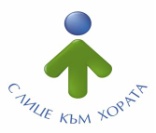 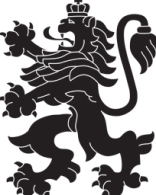                             МИНИСТЕРСТВО  НА  ЗДРАВЕОПАЗВАНЕТО                          РЕГИОНАЛНА  ЗДРАВНА  ИНСПЕКЦИЯ – ВРАЦАгр. Враца 3000      ул. „Черни Дрин” № 2	  тел/факс: 092/ 66 50 61     тел: 092/62 63 77    e-mail: rzi@rzi-vratsa.com   УТВЪРЖДАВАМ:Д-Р  Т. ТОДОРОВАГлавен секретар на РЗИ - Враца29.11.2022 г. 2155. Предоставяне на специални рецептурни бланки на лечебни заведения, лекари и лекари по дентална медицина  за предписване на лекарствени продукти, съдържащи наркотични веществаІ. Правно основание: (), 	Наредба № 4 от 2009 г. за условията и реда за предписване и отпускане на лекарствени продукти – чл. 60.ІІ. Характеристика: Цел Целта на процедурата е да регламентира условията и реда за предоставяне на специални рецептурни бланки на лечебни заведения за предписване на лекарствени продукти, съдържащи наркотични вещества.Предмет: Предоставянето на специални рецептурни бланки дава възможности за отпускане на упойващи и психотропни вещества.Дефиниция на основните понятия и институти, които се използват в настоящото описание на административната услугаПраво да предписват разрешени за употреба в страната лекарствени продукти и да издават рецепти имат само правоспособни лекари и лекари по дентална медицина, регистрирали лечебно заведение или работещи по трудов договор в такова. 	Предписването на лекарствени продукти, съдържащи наркотични вещества, се извършва на специална рецептурна бланка за упойващи и психотропни вещества с жълт цвят - за наркотичните вещества от приложение № 2 към чл. 3, ал. 2 , и със зелен цвят - за наркотичните вещества от приложение № 3 към чл. 3, ал. 2 .Лекарствените продукти от приложение № 7 от Наредба № 4 за условията и реда за предписване и отпускане на лекарствени продукти, съдържащи наркотични вещества в комбинация, се предписват на рецептурната бланка по ал. 1 със зелен цвят.Лекарствени продукти за лечение на заболявания извън обхвата на задължителното здравно осигуряване, които се заплащат от републиканския бюджет и се осигуряват от МЗ по реда на Наредба № 34 за реда за заплащане от републиканския бюджет на лечението на българските граждани за заболявания, извън обхвата на задължителното здравно осигуряване, се предписват на специална рецептурна бланка - бяла със синя надлъжна лента. ІII. Процедура по извършване на административната услуга:Компетентен орган: Гл. инспектор  по наркотични вещества към РЗИ.Заявител: Всички лекари, включени в:- регистъра за лекарите, които предписват лекарствени продукти, съдържащи високорискови упойващи и психотропни вещества;- регистъра на лекарите, които имат право да предписват лекарства по реда на Наредба № 34 за реда за заплащане от републиканския бюджет на лечението на българските граждани за заболявания, извън обхвата на задължителното здравно осигуряване.- за лечебните заведения за болнична помощ, ДКЦ, МЦ, ГрППМП и ГрПСМП – заявленията се подават от управителя /изп.директор/ на лечебното заведение или упълномощено от него лице.Нормативно установени изисквания, които трябва да бъдат изпълнени, за да бъдат предоставени специални рецептурни бланки:Необходими документи:Заявление по образец.Копие от удостоверение за регистрация на лечебното заведение, издадено от РЗИ - Враца  за лекарите, които предписват лекарствени продукти, съдържащи високорискови упойващи и психотропни вещества.Нотариално заверено пълномощно, ако идва упълномощено лице.Забележка: Заявлението и придружаващите документи могат да се подадат устно в Центъра за административно обслужване на  РЗИ – Враца, ул. Черни Дрин  № 2; чрез лицензиран пощенски оператор или по електронен път.Вътрешен ход на процедурата:Заявлението за предоставяне на специални рецептурни бланки се отправя към Директора на РЗИ-Враца. Заявлението се подава в Центъра за административно обслужване на   РЗИ-Враца и се завежда в регистъра за административно обслужване . Заявлението се парафира от Директора на РЗИ.Гл. инспектор „НВ, ЛП” извършва справка дали заявителят е вписан в регистрите на РЗИ.Гл. инспектор „НВ, ЛП” към РЗИ предоставя специалните рецептурни бланки на лекарите, включени в регистъра срещу подпис. За целта се попълват формуляри: Регистър на предоставените и получени специални рецептурни бланки, в който се вписват:1. трите имена на лекаря и регистрационният му номер съгласно регистъра в РЗИ;2. броят на получените кочани (карнети) и броят на рецептите в тях;3. серията, първият и последният номер от кочана с рецептурни бланки;4. датата на получаване и на предаване на рецептурните бланки;5. подпис на лекаря.Регистърът се води в хронологичен ред по получаване на специалните рецептурни бланки.Приемно-предавателен протокол, който се попълва за всеки регистриран лекар поотделно.Ред за отстраняване на недостатъци и непълноти:В случаите, когато се установи, че лекарят не е вписан в регистъра на лекарите, които предписват лекарствени продукти, съдържащи високорискови упойващи и психотропни вещества, както и на лекарите, които имат право да предписват лекарства по реда на Наредба № 34 за реда за заплащане от републиканския бюджет на лечението на българските граждани за заболявания, извън обхвата на задължителното здравно осигуряване, на РЗИ-Враца, Гл. инспектор „НВ, ЛП” прави мотивиран отказ за предоставяне на специални рецептурни бланки и дава указания на лекаря какви са условията и редът за вписването му в регистъра. Резултат от процедурата:Права и задължения на лекарите, получили специални рецептурни бланки: Получените специални рецептурни бланки се съхраняват лично от лекаря и не се преотстъпват.Предписването на лекарствени продукти, съдържащи наркотични вещества, се извършва на специална рецептурна бланка за упойващи и психотропни вещества, с жълт цвят - за наркотичните вещества от приложение № 2 към чл. 3, ал. 2 , и със зелен цвят - за наркотичните вещества от приложение № 3 към чл. 3, ал. 2 .Лекарствените продукти от приложение № 7, съдържащи наркотични вещества в комбинация, се предписват на рецептурната бланка по ал. 1 със зелен цвят.Рецептата се издава в три екземпляра, първите два от които се предават на пациента, а третият се съхранява от лекаря в продължение на една година и се предоставя на контролните органи при проверка.След изтичане на едногодишния срок рецептите се предават с приемно-предавателен протокол на инспектора по наркотични вещества в РЗИ, които ги съхраняват за срок 10 години.Забранява се предписването на лекарствени продукти, които не съдържат наркотични вещества, на специалните рецептурни бланки.Лекарствените продукти за амбулаторно лечение, заплащани със средства от републиканския бюджет за лечение на заболявания, извън обхвата на задължителното здравно осигуряване на основание Наредба № 34 от . за реда за заплащане от републиканския бюджет на лечението на българските граждани за заболявания, се предписват на специална рецептурна бланка - бяла с една надлъжна синя ивица.Рецептата се издава в два екземпляра. Първият екземпляр се съхранява в аптеката, а вторият - в счетоводството на съответното лечебно заведение в продължение на 5 години и се представя на контролните органи при проверка.	Действия, които трябва да се предприемат при изгубване или унищожаване на специални рецептурни бланки:За установени липси на рецептурни бланки за упойващи и психотропни вещества лекарите уведомяват незабавно съответното районно полицейско управление и Гл. инспектор „НВ, ЛП” при  РЗИ, като се посочват серията и номерът им.Такси: Не са предвидени такси за предоставяне на специални рецептурни бланкиОрган, осъществяващ контрол върху дейността на органа по предоставянето на услугата: Министъра на здравеопазванетоОрган пред който се обжалва:Административен съд ВрацаРед, включително срокове за обжалване на действията на органа по предоставянето на услугата:По реда на АПК в 14-дневен срок Електронен адрес на който се предоставя услугата: rzi@rzi-vratsa.comЕлектронен адрес за предложения във връзка с услугата и с облекчаване на режима: rzi@rzi-vratsa.comИнформация за предоставяне на услугата по електронен път:- ниво на предоставяне на услугата - II-ро ниво;- интернет адрес, на който се намира формулярът за нейното заявяване: - www.rzi-vratsa.com- интернет адрес за служебно заявяване: -rzi@rzi-vratsa.com- средствата за електронна идентификация и нивото им на осигуреност: в случаите, когато идентификация се изисква при заявяване, заплащане и получаване на електронна услуга.Предметна област, към която процедурата се отнася: здравеопазване.IV. Образци и формуляри:Заявление за предоставяне на специални рецептурни бланки на лечебни заведения;Заявление за предоставяне на специални рецептурни бланки на лекари.Административно обслужване – “фронт” офисАдминистративни звена, обслужващи издаването на акта – “бек” офисДирекция “Административно-правно, финансово и стопанско обслужване”Център за административно обслужванеГлавен специалисттелефон: 092/62-63-77 /Стационарен телефон. Цената е колкото на един градски разговор или съгласно Вашия тарифен план./ адрес: гр. Враца, ул."Черни Дрин" № 2e-mail: rzi@rzi-vratsa.comработно време: всеки работен ден8:30 – 17:00 ч.Дирекция “Медицински дейности ”лице за контакт: директортелефон: 092/62-63-77 /Стационарен телефон. Цената е колкото на един градски разговор или съгласно Вашия тарифен план./адрес: гр. Враца, ул."Черни Дрин" № 2e-mail: rzi@rzi-vratsa.comработно време: всеки работен ден8:30 – 17:00 ч.